國立台灣海洋大學河海工程學系108學年度第1學期邊界元素法作業5班級：河工碩一A姓名：黃乙玲學號：10852006繳交日期：2019年10月31日目錄一、Problem 1	21-1使用域內點BIE(使用L、M核函數解法)求出	31-2使用零場BIE(使用L、M核函數解法)求出	4二、Problem 2	52-1使用域內點BIE求出	62-2使用材力解法求出	10一、Problem 11. 有一長為1公尺之桿件，左為固定端，右為自由端，如圖所示在1公尺處給一軸力大小為1，請求出位移請利用一無限長之桿take free body後為輔助系統，有力、位移，再利用功能互換定理，求出。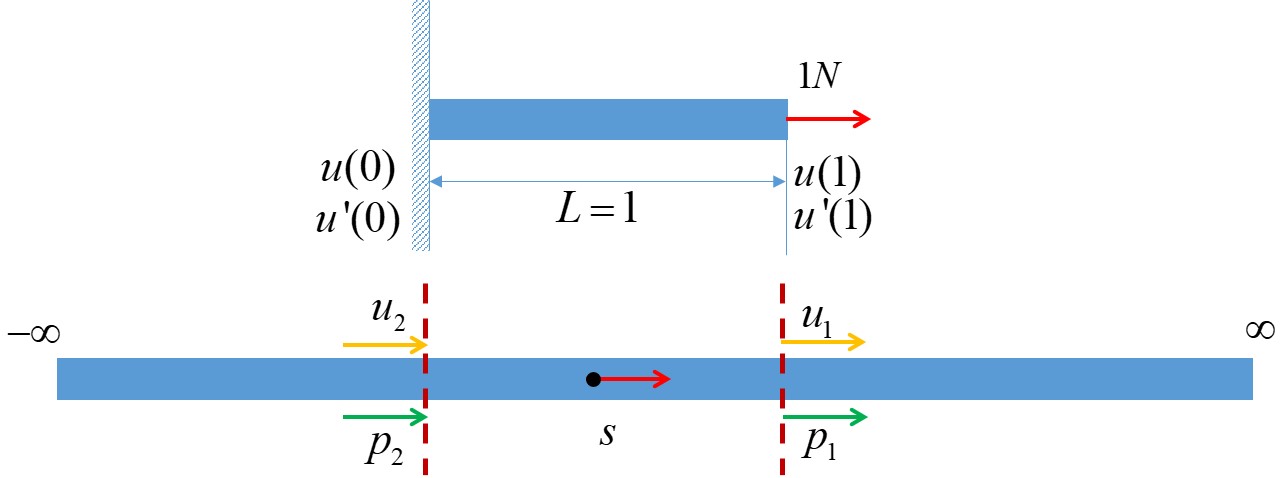 1-1  使用域內點BIE求出控制方程式：，給定邊界條件：輔助系統：，部分積分公式將 代回此式，，內推邊 (1) 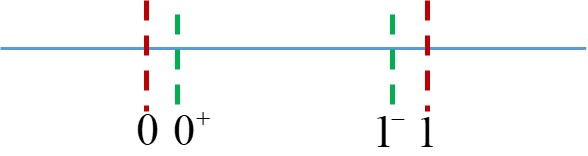 (2) 結論：LM式只能求得，求不出另一個欠缺之邊界條件代表只有軸力力平衡，沒有自由端的位移1-2  使用零場BIE求出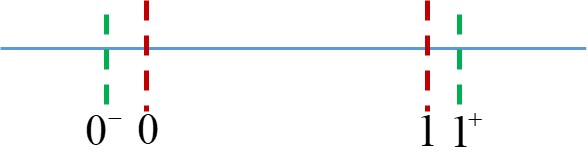 ，使用零場積分方程，外推邊(1) ，其中，因為不在域內,作零功(2) ，其中因為不在域內,作零功結論：LM式只能求得，求不出另一個欠缺之邊界條件代表只有軸力力平衡，沒有自由端的位移二、Problem 21. 有一長為1公尺之梁，在右端給一彎矩，如圖所示，請求出位移請利用一無限長之梁take free body後為輔助系統，利用功能互換定理，求出。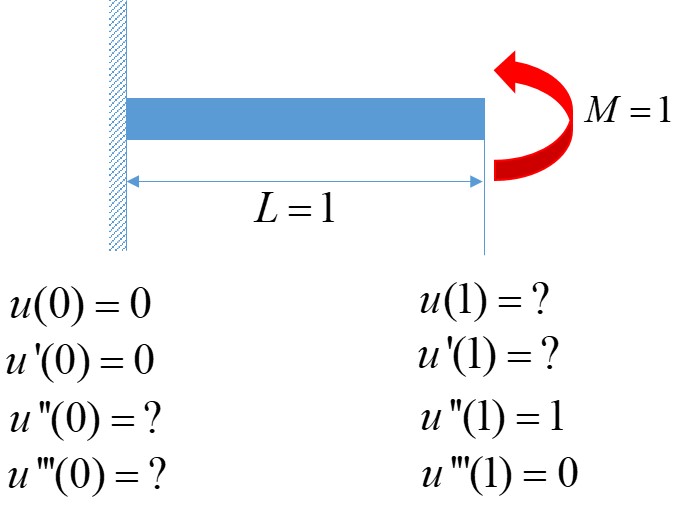 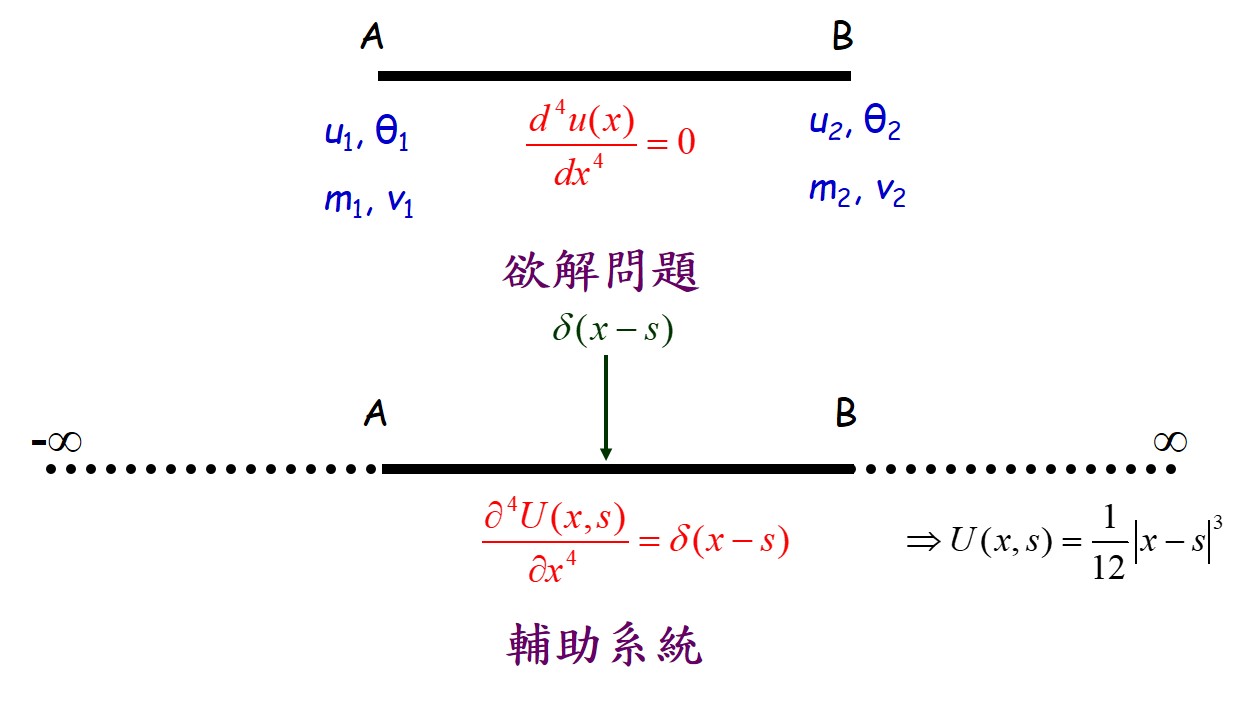 2-1  使用域內點BIE求出控制方程式：，給定邊界條件：輔助系統：，將代回部分積分公式令，將改寫，並寫出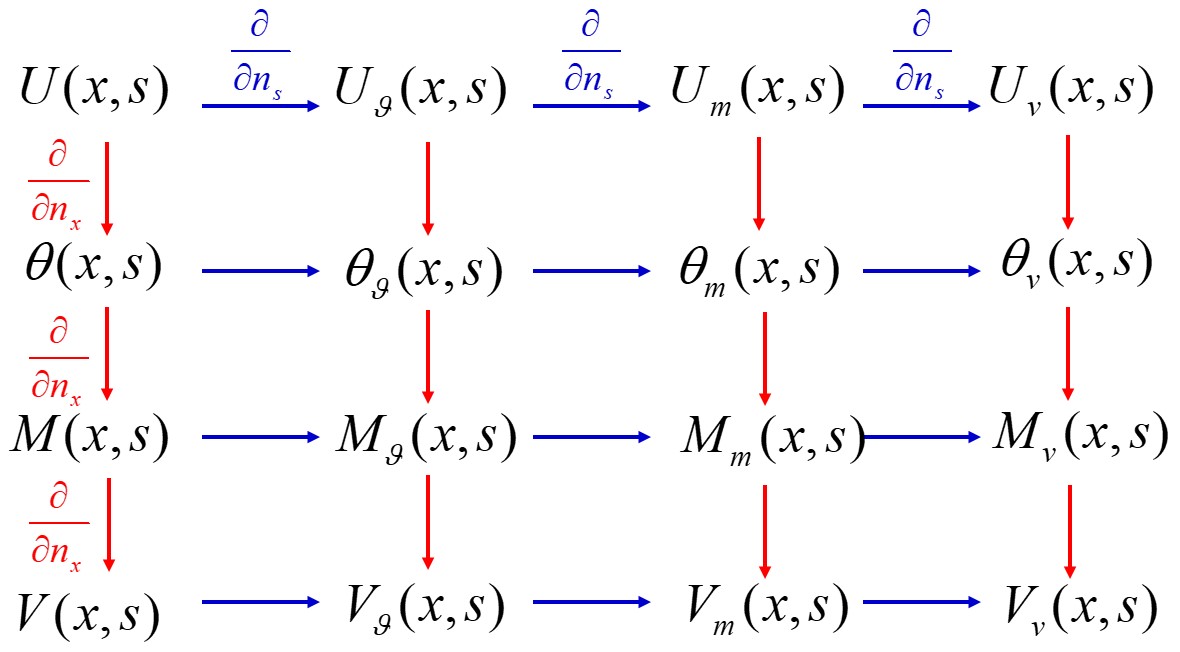 內推邊 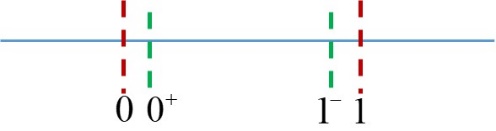 (1) (2) 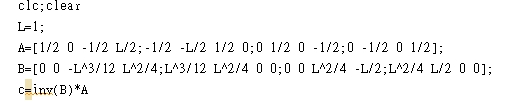 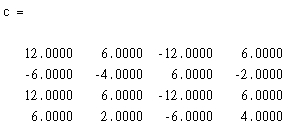  以matlab計算反矩陣後，將以之邊界條件帶入求得原本未知之條件，而原有條件為將這些條件代回2-2  使用材力觀念求出控制方程式：，給定邊界條件：與邊界元素法求得之相等